140 Melt Point Wax - 4144 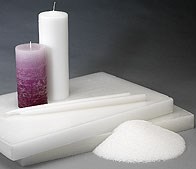 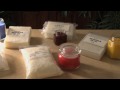 Share this product:A 140 MP wax sold as 5 slabs in a 50 lb. Case. Applications: Votive / pillar / taper / hurricane / novelty candles. See product data sheet for recommendations. 50-pound case [W1042]1 - 45 - 910 - 4142 - 210211+$78.00$74.50$72.00$70.00$67.50Začátek formulářeSelect a Size:10 pound slab for $19.90[W1043]50-pound case for $78.00[W1042]Qty: Konec formulářeProduct DescriptionA great general-use wax for all-around candle making.

DetailsApplications: Pillar/Taper
Melting Point (°F): 141
Penetration: 12
Color Saybolt: +32
Oil Content: 0.3% Ideal ForPillar CandlesVotive CandlesTea-Light CandlesDownloadsProduct Data Sheet (PDS): Download 4144 PDS
Material Safety Data Sheet (MSDS): Download 4144 MSDS 
Recommended wicks for this wax- See more at: http://www.candlewic.com/store/product.aspx?q=c49,p523&title=140-Melt-Point-Wax---4144#sthash.6uH7Ju7z.dpuf